Publicado en Terrassa el 15/09/2021 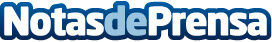 Calderas Vaillant, el futuro ya está aquí con sus nuevos modelos inteligentesLas calderas Vaillant significan el futuro con sus nuevas prestaciones y tecnología, aseguran el máximo confort posible en todos los hogaresDatos de contacto:Zyz Clima937330382Nota de prensa publicada en: https://www.notasdeprensa.es/calderas-vaillant-el-futuro-ya-esta-aqui-con Categorias: Ecología Otras Industrias Innovación Tecnológica http://www.notasdeprensa.es